INSTITUCION EDUCATIVA DEPTAL GUSTAVO URIBE RAMIREZ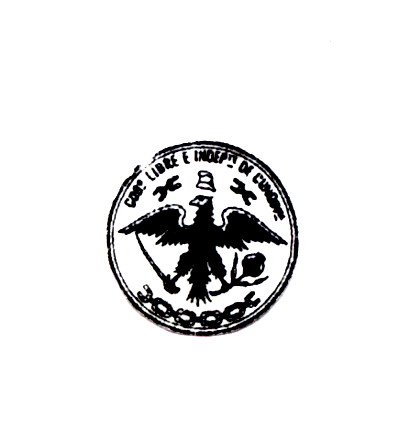 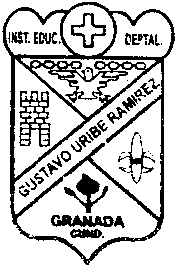 GRANADA CUNDINAMARCA   AÑO   2022PLAN DE MEJORAMIENTO PARA ESTUDIANTESPLAN DE MEJORAMIENTO PARA ESTUDIANTESDOCENTE: DIANA CASASAREA, ASIGNATURA Y/0 DIMENSIÓN: CIENCIAS SOCIALES- DEMOCRACIAGRADO: SEXTOS      PERIODO: ___1 Y 2___FECHA ELABORACION Y ENTREGA AL ESTUDIANTE: próxima clase después de la semana de receso escolar.COMPETENCIA(S) NO ALCANZADA(S)DESCRIPCION DE ACTIVIDADES A DESARROLLLAR Presenta dificultad al identificar las diferentes formas de gobierno de la antigüedad y las contemporáneas y su relación con la constitución política.Resolver la guía anexa y repasar los apuntes tomados en clase.COMPETENCIAS PARA PROFUNDIZARDESCRIPCIÓN DE LA ACTIVIDADDiferenciar las formas de gobierno que han existido a partir de ejemplos.Identificar la importancia que tiene la constitución política para cada ciudadano.Resolver la guía anexa y repasar los apuntes tomados en clase.CRITERIOS DE EVALIUACIONLa actividad propuesta debe ser realizada en hojas de block cuadriculada y entregarla debidamente marcada. Esta debe ser entregada a la docente en clase y ese mismo día se realizará la sustentación de esta (evaluación escrita).Se debe tener en cuenta que la actividad equivale a un 35% de la nota (según su revisión) y la sustentación de esta equivale a un 65%.También es importante tener en cuenta que si no entrega la actividad no puede presentar recuperación y que debe pasar mínimo con 3.5 para ser nivelado con 3.0FUENTES BIBLIOGRÁFICASANEXOS (Guías – Talleres): Realizar la guía anexaANEXOS (Guías – Talleres): Realizar la guía anexaFECHA DE ENTREGA: próxima clase de democracia entrando del receso escolarFECHA DE PRESENTACION: próxima clase de democracia entrando del receso escolarESTUDIANTEVALORACIÓN         DOCENTERevisado Coordinación académica. MARIA LUCY GUTIERREZ VILLARRAGARevisado Coordinación académica. MARIA LUCY GUTIERREZ VILLARRAGA